Name________________________________________________Period______Date_______________Chapter 23 Guided Notes-Touring Our Solar System23.1-Origin of the Solar SystemSolar System BasicsThe sun is at the ___________of our solar system, with _____planets _____________ around itThe sun accounts for _____________________ of our solar systemAll planets orbit the sun due to the sun’s _______________________________ in an ______________________ and all travel in the ____________________________The _________ the planet is to the sun, the ____________ it revolves around the sun Overview of the PlanetsPlanets fall in to two groups:____________________________________Terrestrial planets are ________________ than Jovian, and are relatively _______________________________________Include ____________________________________________Jovian planets are _______________________________________Include __________________________________________Remember, Pluto _____________________________________________________________ anymore. (we’ll talk later about this) ____________________ is the most obvious difference between Terrestrial and Jovian planetsTerrestrial are ________________________________________________Density, chemical makeup, and rate of rotation are other ways in which the two groups of planets differ.Terrestrial ________________________(_________greater than water)Terrestrial ______________________Terrestrial ___________________, Jovian are________________ 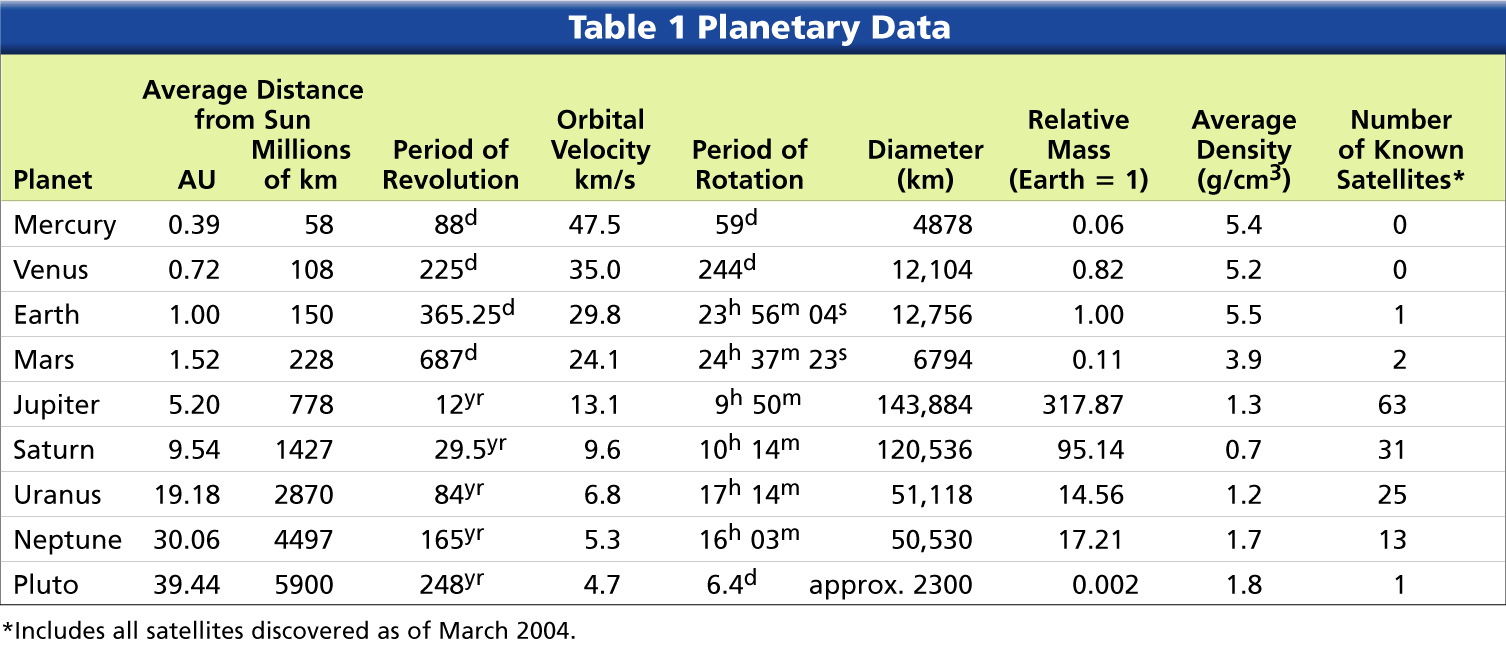 The Interiors of PlanetsSubstances that make up the planets are divided into 3 categories: ____________________ _____________________________________________________________The gases-_________________________________________________The rocks are mainly ___________________________________________________________The ices include _____________________________________________________________ and have intermediate melting pointsThe Atmospheres of PlanetsA planet’s ability to retain an atmosphere depends on its _____________________________ If hotter and ____________________________________If colder and _________________________________________________ planets have very ______________________________ _______________ planets have meager and __________________________________ layers Formation of the Solar System______________________________________________________Usually ______________________________________________________________________For some reason, these _______ clouds begin to ___________________________________ gravitationallyAs they contract, they spin __________________According to the __________________________, the sun and planets formed from a ___________________________________________________________________________As the speed of rotation _____________, the center of the disk began to ______________.Matter began more concentrated at the ___________where the _______ eventually formed The planets began to form through a process called _________________________________ ______________________________________________________________With terrestrial planets, temperatures were so _________ that ________________________ _____________ materials could form solid grainsWith Jovian planets, temperatures were so _______that__________ of water and other substances could form. 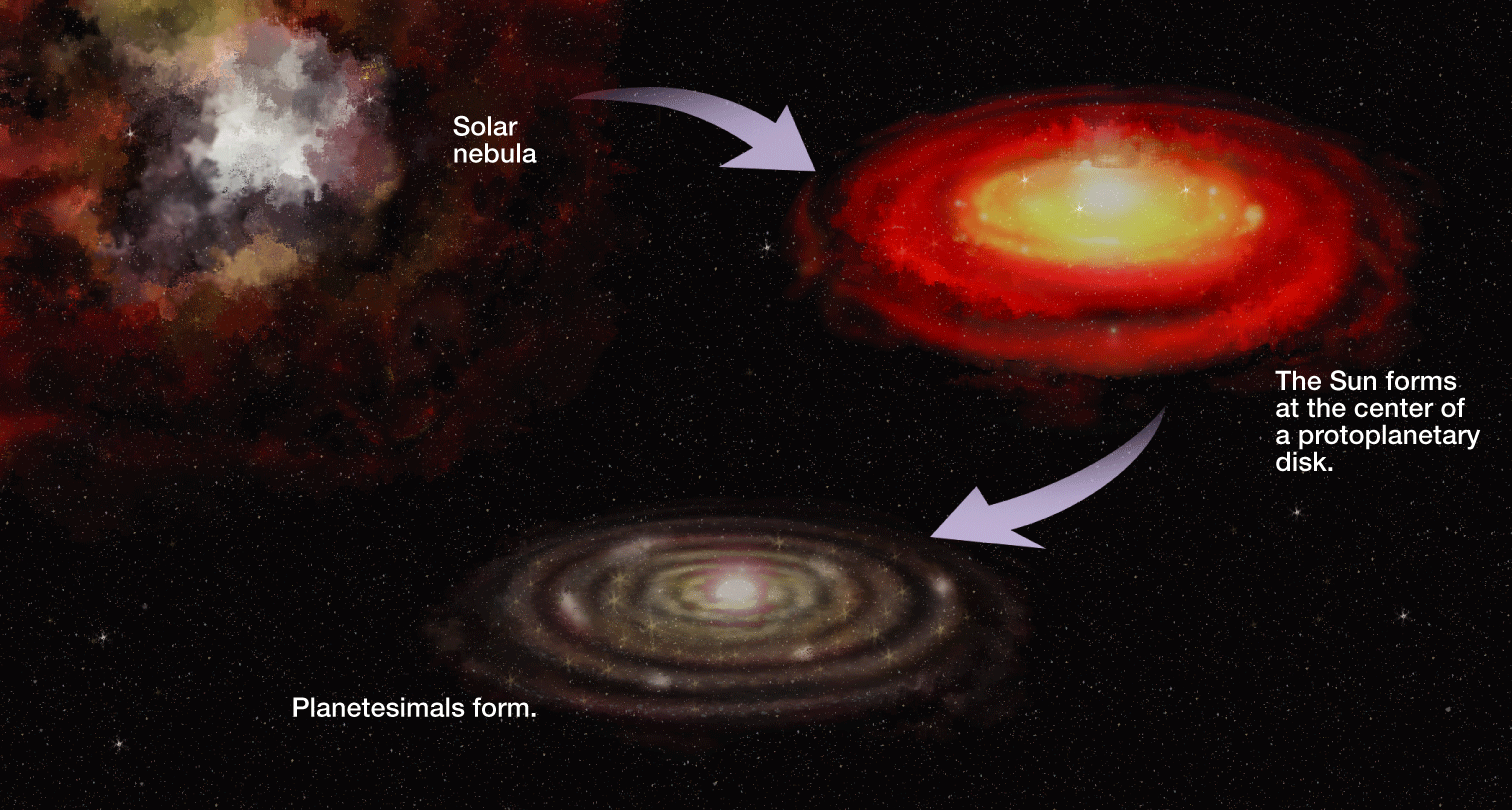 23.2- The Terrestrial PlanetsInclude ____________________________________________________MercuryMercury is the _________________ and _________________ planet; it is hardly larger than _____________________.Mercury takes ______________ to rotate on its axis (takes 24 hours on earth)Has _______________________________Mercury’s surface has cratered _________________, much like the moon, and vast smooth terrains that resemble _____________________.Temperatures- Mercury has the greatest _______________________ of any planet.Can range from ___________________________ during the dayMercury has _______________________ VenusVenus is similar to _____________in size, density, mass, and location in the solar system. Thus, it has been referred to as “Earth’s twin.”Revolves around the sun in ___________________ (365 on earth)Surface FeaturesVenus is covered in ___________________ that visible light _____________________ ______________________.About _____ of Venus’s surface consists of __________________________________ _____________________________.Only _______________ of venus’s surface consists of ________________________Venus’s AtmosphereCan be _____________________Atmosphere is ___________________________________________This leads to a large ______________________________________________________ ________________________________________________________________________Only small amounts of water vapor and nitrogen have been detectedVenus has _____________________________ Earth________________planet from the sunRotates on axis every ____________________Revolves around sun every ___________________Relatively _____________ atmosphere made of mostly ___________________Earth has ___________________Mars: The __________ PlanetAtmosphereThe Martian atmosphere has only _____________ of the _____________ of Earth’s.Although the atmosphere of Mars is very ___________________________________ and may cause the _____________________ observed from Earth.SurfaceMost Martian surface features are old by Earth standards. The highly cratered ___________ hemisphere is probably ______________________________ years old.Some of the “newest” volcanic regions are at least____________________________Has the solar system’s biggest ___________, _______________________ (size of Ohio, _______ times taller than Mt. Everest) Gets the name Red Planet from the ______________________ on the SurfaceHas _____________________Water on MarsSome areas of Mars exhibit _____________________________ similar to those created by streams on Earth.Images from the Mars Global Surveyor indicate that _________________________ has recently migrated to the __________________. 23.3- The Jovian PlanetsIncludes ______________________________________________________Separated from the Terrestrial Planets by the ______________________________________JupiterJupiter ______________ planet from sun__________________planetHas a mass that is ____________________________________ than the mass of all the other planets and moons combined____________________________________Known for _______________________, a big ________________ that is _______times the size of earthAtmosphereMade of mostly ____________________________________________, and also contains small amounts of methane, ammonia, water, and sulfur compoundsThe ______________ you see on Jupiter are huge ______________________Gives off ______________ as much heat as it ________________ from sun 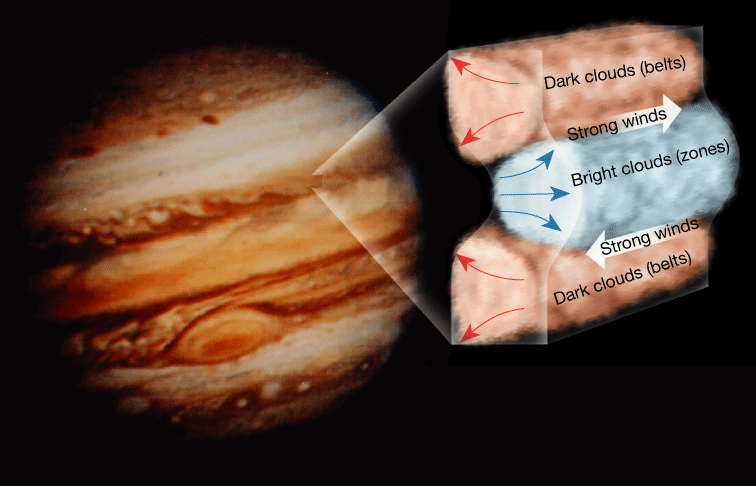 Jupiter’s MoonsJupiter has ___________moons, including the ________________________________________________________________________________________-Believed to have _______________________________________ __________________________________________________________________________________________________________________________________________________________________ in solar systemJupiter’s RingsJupiter’s _________________________ was one of the most unexpected discoveries made by the __________________________SaturnThe most prominent feature of Saturn is its ______________________________Features of Saturn______________planet from sunTakes _________________________ to make one ________________________ around the sunSaturn is almost ______________________ from the _______________________________________________________Saturn’s atmosphere is very active, with winds roaring up to ______________________________________________________ similar to Jupiter’s Great Red Spot, but much smaller, occur on the surfaceRings of Saturn are very complexSaturn has many moons-________________Saturn’s RingsUntil the discovery that Jupiter, Uranus and Neptune have ring systems, we thought it was just SaturnMost rings fall into one of two categories based on ______________________Main rings, A & B are ______________________________The _______________ are composed of widely _________________________ Saturn’s MoonsSaturn’s satellite system consists of 31 moons_______________ is the largest moonTitan is __________________Has a thick _____________________ atmosphere with _______________ and photochemical smogIt may have ___________________________________ oceans, rivers, and rainUranusThe ____________________________________Instead of being generally perpendicular to the plane of its orbit like the other planets, Uranus’s ____________________________ lies nearly_______________ with the plane of its orbit.This causes it to look like its ____________________ instead of spinning, which could have been caused from a _______________________ ________________ planet from sun________________________________Atmosphere is mostly ___________________________________Atmosphere gases give it a _____________________ colorHas ________________________________Has _________________, small moons Neptune_______________ planet from sunKnown as the ______________________Winds exceed over _____________________________Also has a ____________________________________(a giant storm)_____________________________________________Atmosphere made mostly of ________________________________________________ color from atmospheric gases______________________________________________ known Moons_______________ is largest, about the size of Earth’s MoonLowest surface temperatures measured in the solar system at -200 degrees Celsius Only ____________________ that exhibits ______________________________ PlutoPluto was decommissioned as planet in ___________________, now classified as ___________________________We will get into what it is classified laterPluto does not follow the trends of other Jovian Planets _________________________________________________________________________________________________________________23.4-Minor Members of the Solar SystemAsteroidsAn asteroid is a ___________________________________ whose diameter can range from a __________________________________________________________________Most asteroids lie between the orbits of ______________________________. They have orbital periods of ____________________________ Comets____________ are bodies made of _______________________________ held together by ________________gases.  Comets generally revolve about the sun in _____________________________________________. __________________________________ component of a comet’s _________________A small growing nucleus with a diameter of only a few kilometers can sometimes be detected with a coma. As comets ____________________________, some, but not all, develop a _________________that extends for ______________ of kilometers Comet’s tail points _________________ from the sun_________________ BeltEncompasses the region of the solar system past __________________________________________ is the largest memberThe belt was discovered in______________________Known KBO are over ______________ but believed to be over ______________ totalOrbits are close to the same plane as the planets___________ CloudComets with long orbital periods appear to be distributed in all directions from the sun, forming a spherical shell around the solar systemThis is ________________________________________ than the Kuiper Belt __________________ CometMost famous short period cometOrbital period is ____________________The next time we will be able to get a good look at it is ______________________ Meteoroids, Meteors, Meteorites_____________=_________________________________________________________________=luminous phenomenon observed when a meteoroid enters ________________ _______________________ and burns up, popularly called a _________________________________________= _____________of a _______________that reaches earth’s __________Most meteoroids originate from any one of the following three sources:______________________________________________________________________________________________________________________________________________________________________________________________________________________________________________________________________________